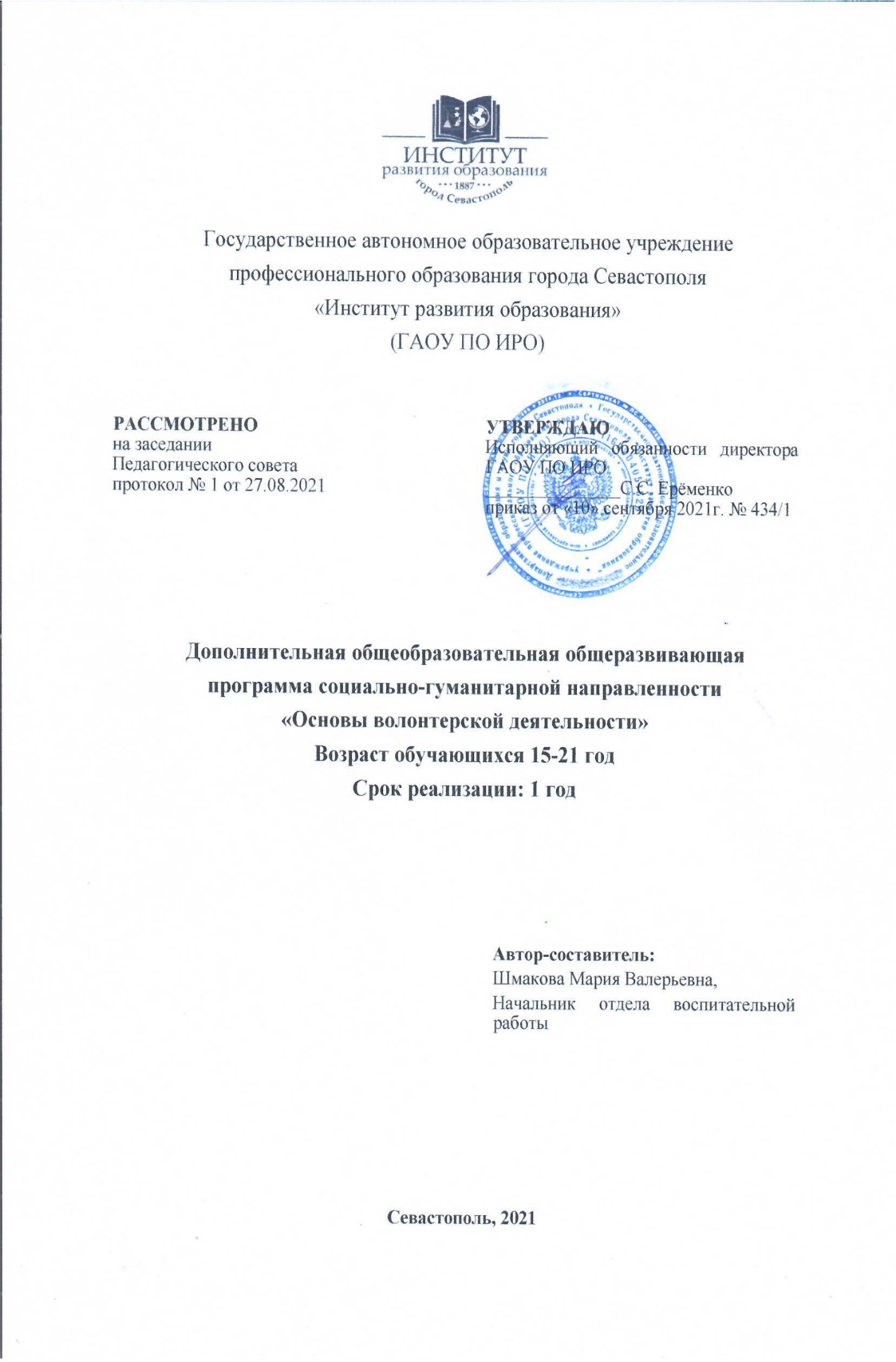 Пояснительная запискаДополнительная общеразвивающая общеобразовательная программа социально – гуманитарной направленности «Основы волонтерской деятельности» разработана в соответствии с:Федеральным законом от 29.12.2012 г. № 273-ФЗ «Об образовании в Федерации»;Концепцией развития дополнительного образования детей, утвержденной Распоряжением Правительства Российской Федерации от 04.09. 2014 г. №1726-р;Приказом Минпросвещения России от 09.11.2018 N 196 «Об утверждении Порядка организации и осуществления образовательной деятельности по дополнительным общеобразовательным программам»;Приказом Минпросвещения России от 03.09.2019 г. №467 «Об утверждении Целевой модели развития региональных систем дополнительного образования детей»;Письмом Минобрнауки России № 09-3242 от 18.11.2015 «О направлении информации» (вместе с «Методическими рекомендациями по проектированию дополнительных общеразвивающих программ (включая разноуровневые программы)»;Приказом Минобрнауки России от 23.08.2017 N 816 «Об утверждении Порядка применения организациями, осуществляющими образовательную деятельность, электронного обучения, дистанционных образовательных технологий при реализации образовательных программ»;Постановлением Главного государственного санитарного врача РФ от 04.07.2014 г. № 41 «Об утверждении СанПиН 2.4.4.3172-14 «Санитарно-эпидемиологических требований к устройству, содержанию и организации режима работы образовательных организаций дополнительного образования детей»;Программа является модифицированной, разработана на основе программ: Дополнительная образовательная программа «Волонтеры» Электронный ресурс /авт.–сост. Березина А.Н./, 2013г. – Режим доступа: http://nsportal.ru, Образовательная программа дополнительного образования детей «Основы организации волонтерской деятельности» Электронный ресурс/ авт. – сост. Костылева Т. П./- Электрон. дан. - с. Шатрово, 2010 г. Актуальность дополнительной образовательной общеразвивающей общеобразовательной программы «Основы волонтерской деятельности» обусловлена потребностью современного общества в социально активной личности, которая умеет самостоятельно принимать решения в ситуации выбора, воспитанная на общечеловеческих ценностях, гуманизма и милосердия, человеколюбия и сострадания, способной оказать безвозмездную помощь любому человеку независимо от его положения в обществе.В период глобализации и массовой информатизации жизненного пространства ребенок постоянно делает выбор, противостоит жизненным соблазнам, пытается сохранить здоровье и отстоять свою жизненную позицию, основанную на знании и собственном приобретенном опыте.Особенности программы. Волонтерские или добровольческие организации - это свободные союзы людей, объединенных каким-либо общим интересом. Их деятельность связана, с безвозмездной помощью, благотворительностью и милосердием. Волонтерское (добровольческое) движение может стать одной из таких форм работы с детьми.      Сегодня в России действуют множество волонтерских объединений, которые занимаются пропагандой здорового образа жизни. Волонтерское движение сейчас развивается довольно бурно. И одна из основных причин этого – добровольность и свобода выбора. Добровольно выбранная социально значимая деятельность неизмеримо выше для личности подростка навязанной извне. К тому же, формирование компетентности возможно только в единстве с ценностями человека, т.е. при глубокой личной заинтересованности человека в данном виде деятельности. Развитие добровольческого движения входит в число приоритетных направлений государственной молодежной политики. Добровольчество является одним из эффективных способов получения молодежью новых знаний, развитию навыков общественной деятельности, формированию нравственных ценностей, активной гражданской позиции. Старые формы организации досуга обучающихся, изменившаяся социально-экономическая обстановка в стране, требует появления новых форм активности подростков. Именно поэтому вовлечение подростков в социальную активность, призвано способствовать формированию и совершенствованию гражданской и социальной компетентности подрастающего поколения. Новизна программы заключается в том, что большое внимание уделяется созданию безопасного информационного контента добровольческой направленности в процессе освоения программы.Занятия обучающихся в волонтёрских группах позволяют сохранять и укреплять человеческие ценности; способствует личностному росту и развитию социальных связей. Обучающиеся, активно занимающиеся добровольчеством, получают навыки и умения организации мероприятий и акций, общения с различными категориями населения, что в последствии делает их более конкурентоспособными на рынке труда.Цель: формирование нравственных и коммуникативных качеств личности, активной жизненной и гражданской позиции, способствующей самоопределению и самореализации личности ребенка через участие его в волонтерском движении.Задачи:Обучающие:обучение психологическим знаниям и умениям, позволяющим подросткам лучше понимать себя;обучение методикам проведения некоторых досуговых форм;знакомство с технологией социальной акции и проведения социальных дел;обучение основам работы с различными видами информации;знакомство с интерактивными методами обучения, современными социальными технологиями;обучение методике социального проектирования;расширение навыков работы с информацией; специальная подготовка волонтеров по работе с людьми различных социальных категорий (дети с ограниченными возможностями здоровья, подростки девиантного поведения).Развивающие:формирование первичных организаторских умений и навыков, дальнейшее развитие лидерских качеств;развитие коммуникативных качеств, умения работать в команде;развитие уверенности в себе;расширение опыта общения, развитие навыков взаимодействия с людьми различных социальных категорий;развитие рефлексивных умений, навыков самоанализа и самооценки своей деятельности;развитие активной деятельности;Воспитывающие:формирование и укрепление семейных ценностей;воспитание активной гражданской позиции, неравнодушного отношения к жизни;воспитание толерантных качеств личности, милосердия, доброты, отзывчивости;формирование потребности в ведении здорового образа жизни, сохранении и укреплении здоровья;содействие осознанию личной ответственности за происходящее в семье, школе, поселке, стране;воспитание активной гражданской позиции;воспитание потребности в добровольческой деятельности, формирование отношения к социальному служению как к норме жизни;создание комфортной обстановки на занятиях, а также атмосферы доброжелательности и сотрудничества;формирование общественной активности и самореализации в социуме. Отличительная особенность программы заключается в: формировании нравственных ценностей, активной гражданской позиции через новые формы работы с детьми и молодежью; развитии волонтерского (добровольческого) движения; получении подростками новых знаний; развитии навыков общественной деятельности.Возраст обучающихся, которым адресована данная программа - 15-22 года.Количество обучающихся в группах – 15 человек. Предполагается создание 4-х учебных групп.Объем программы – 144 часа. Срок реализации программы: 1 год.Форма обучения: очная, групповая – занятия проводятся в разновозрастной группе.Режим занятий: занятия проводятся 2 раза в неделю по 2 часа, время занятий включает 45 минут учебного времени и обязательный 15-минутный перерыв.Сроки реализации дополнительной образовательной программы. Программа «Основы волонтерской деятельности» разработана на 1 год обучения. Всего годовой объем программы составляет 144 часа по 4 часа в неделю. Занятия проводятся 2 раза в неделю. Учебная нагрузка на одного обучающегося составляет 4 часа в неделю.Учебно-тематический планСодержание программыВводное занятие. Инструктажи. (4 часа) Теоретическая часть (2): Понятия: «волонтер», «добровольчество». Знакомство с задачами. Значение волонтерского движения. Правовые основы социального волонтерства. Качества необходимые волонтёру. Вводный инструктаж по технике безопасности. Практическая часть (2): Знакомство в группе. Узнаём друг друга». Диагностика «Приоритет жизненных ценностей» (анкета). Игры: «Расскажи мне о себе», «Кто мой друг». Заповеди волонтеров. Подведение итогов Возникновение и развитие волонтерского движения (8) Теоретическая часть (4): Понятие о добровольческой (волонтёрской) деятельности для каждого. Добровольчество в современной России. Цели и задачи, планирование. Социальный возраст людей пожилого возраста и отношение к ним в обществе. Практическая часть (4): Распределение поручений. Совместное составление плана работы на год. Изготовление цветов и открыток своими руками для пожилых людей. Организация и проведение «Дня пожилого человека». Студентам предлагается самостоятельно выполнить предложенные задания после показа или объяснения педагога Я – волонтер (12) Теоретическая часть (6): качества волонтера, развитие личностных качеств, внешний вид, ораторское искусство, коммуникации. Практическая часть (6): тренинги на развитие личностных качеств, тренинги по ораторскому искусству, искусство публично выступления. Студентам предлагается самостоятельно выполнить предложенные задания после показа или объяснения педагога. Культура общения (12)Теоретическая часть (4): Современный человек – грамотный человек. Что значит «Культура общения». Современный мир и книга. Ораторское искусство.Практическая часть (8): Викторина «Грамотей». Конкурс эссе «Кто такой доброволец». Тренинг коммуникативных навыков. Вербальная и невербальная информация. Эффективные приемы общения. Взаимопомощь. Бесконфликтное общение, приемы выхода из конфликта. Ролевые игры «Воздушный шар», «Необитаемый остров». Психологическая подготовка волонтеров (16)Теоретическая часть (8): Особенности работы с людьми разного возраста. Психологические особенности. Детей, школьников, молодых, людей пожилого возраста. Психологический, биологический, социальный возраст. Отношение к разным возрастным группам в обществе. Что такое ксенофобия, геноцид, этноцентризм, экстремизм. Социальные стереотипы поведения. Неформальные молодежные объединения. Развитие навыков эмпатии, понимания друг друга. Развитие навыков сотрудничества и взаимодействия. Критическое мышление: что это и необходимо ли оно.Практическая часть (8): Просмотр и обсуждение видеороликов. Тренинг личностного роста: «Каков я на самом деле». «Мои сильные и слабые стороны». «Моя индивидуальность». «Уверенное и неуверенное поведение». «Эмоции и чувства». «Проблемы можно решать». Тренинг толерантности. Критерии толерантного и интолерантного поведения. Ролевая игра «Свои и чужие». Лидерство в волонтерском объединении (8)Теоретическая часть (4): Доброволец – это лидер. Что значит быть лидером. Типы лидеров: деловой и социо эмоциональный лидер. Стили лидерства. Лидерские способности. Диагностика лидерских способностей. Неформальное и формальное лидерство. Практическая часть (4): Анкетирование. Тренинг лидерских навыков. Эссе «Кто такой Лидер». Подготовка к участию в конкурсе «Доброволец года». Студентам предлагается самостоятельно выполнить предложенные задания после показа или объяснения педагога. Игровые технологии в работе волонтера (8) Теоретическая часть (4): Роль и сфера применения игр на знакомство и сплочение (детский лагерь, сплочение персонала организации) Игры с эстрады. Игры-кричалки. Игровая программа. Понятие. Принципы отбора игроков. Алгоритм построения игровых заданий. Основные требования к ведущему. Практическая часть (4): Разучивание и проведение игр-адаптаций для людей различного возраста. Разработка и проведение игровых программ. Этапы КТД. Условия проведения КТД. Организация игровых переменок, детских праздников. Студентам предлагается самостоятельно выполнить предложенные задания после показа или объяснения педагога. Информационные технологии в работе волонтера (16)	Теоретическая часть (6): Информационные технологии в работе волонтера. Информационный буклет. Листовка. Принципы создания и оформления информационных буклетов. Цели, задачи, назначение, стиль, форма, логическая схема буклета. Технические и дизайнерские рекомендации. Критерии и оценки качества. Новостная статья. Структура новостной статьи. Пресс-релиз. Взаимодействие с объектами внешней среды. Объекты внешней среды: государственные организации, коммерческие организации, общественность. Деловое письмо. Структура делового письма. Понятие социальной рекламы. Социальный плакат. Как придумать хороший слоган. Технология социальной рекламы. Ошибки в социальной рекламе. Социальный видеоролик. Технология создания видеоролика. Практическая часть (10): Показ видеороликов. Написание новостных заметок. Детям предлагается самостоятельно выполнить предложенные задания после показа или объяснения педагога. Практикум: Анализ новостных статей. Написание новостной статьи о недавно прошедшем мероприятии. Практикум: написание делового письма. Практикум: работа над созданием видеороликаОсновы проведения социальных дел (12) Теоретическая часть (4): Психологические особенности работы с людьми пожилого возраста. Основные проблемы в жизни пожилого человека «Свои – чужие». Понятия «социальная акция», «социальный проект». Основы социального проектирования. Социальный проект. Этапы социального проектирования. Характеристика основных компонентов социального проекта: цель, задачи, актуальность, содержание, ресурсы, бюджет. Практическая часть (8): Разработка и проведение социальных акций. Разработка социального проекта. Социальная акция. Проведение благотворительных, экологических социальных акций. Разработка и реализация социальных проектов. Социальная акция. Разработка и проведение социальных акций. Основы социального проектирования. Мастерство защиты проекта. Детям предлагается самостоятельно выполнить предложенные задания после показа или объяснения педагога. Работа волонтеров по пропаганде ЗОЖ (8)Теоретическая часть (4): Вредные привычки, что это такое. Психологические особенности работы с людьми, имеющими зависимость. Практическая часть (4): тренинги на сопротивление групповому давлению. Студентам предлагается самостоятельно выполнить предложенные задания после показа или объяснения педагога.Событийное волонтерство (12) Теоретическая часть (4): Знакомство с движением, особенности направления, знакомство с коллективами, работающими в данном направлениями. Практическая часть (8): Помощь в проведении мероприятий учреждения и поселка. Детям предлагается самостоятельно выполнить предложенные задания после показа или объяснения педагога. Эко-волонтеры (4) Теоретическая часть (2): Знакомство с движением, особенности направления, знакомство с основными экологическими понятиями и терминами, знакомство с экологическими акциями поселка Практическая часть (2): Помощь эко волонтерам, участие в экологических акциях и проектах, написание исследовательских работ на тему экологии. Студентам предлагается самостоятельно выполнить предложенные задания после показа или объяснения педагога. Семейное добровольчество. Социальное волонтерство (4)Теоретическая часть (2): Понятие «Семейное добровольчество», особенности данного вида добровольчества. Моя семья – мое богатство. Мои родители – моя поддержка. Мы вместе делаем добро. Знакомство с движением, особенности направления, встреча с представителями направления, специфика общения с пожилыми людьми, специфика общения с детьми.Практическая часть (2): Открытое занятие совместно с родителями; творческие задания для семей и их презентация; проведение совместной, семейной акции. Помощь социальным волонтерам, разработка и реализация социальных проектов, проведение акций для детей. Студентам предлагается самостоятельно выполнить предложенные задания после показа или объяснения педагога.Волонтеры Победы (12) Теоретическая часть (4): Знакомство с движением, особенности направления, специфика общения с пожилыми людьми, история ВОВ. Практическая часть (8): Помощь «Волонтерам Победы», помощь ветеранам и детям войны, участие в патриотических акциях: «Георгиевская лента», «Спасибо деду за Победу» и других. Помощь в проведении муниципальных мероприятий. Экскурсия в музейную комнату. Подготовка классных часов. Просмотр видеороликов «Перерыв на войну». Обсуждение. Студентам предлагается самостоятельно выполнить предложенные задания после показа или объяснения педагога.Впереди лето (12) Теоретическая часть (4): Подведение итогов за год, обсуждение планов на лето. Правила безопасности в летний период.Практическая часть (8): Тестирование. Составление плана на лето. Встреча с волонтерами других добровольческих объединений. Итоговая программа подведения итогов учебного года. 3. Календарный учебный графикКалендарный учебный график и расписание программы разрабатывается на учебный год с учетом особенностей реализации программы в каникулярный период.4. Организационно-педагогические условия реализации программы Материально-техническое обеспечениеМатериально-техническое обеспечение программы:Для реализации программы необходимы:Помещение, отвечающее санитарно-гигиеническим требованиям.Учебная мебель: столы, стулья, доска.Компьютер, мультимедийный проектор.Учебно-наглядные пособия:Справочники.Электронные учебники и электронные учебные пособия.Методическая литература.Инструкции по технике безопасности.Электронные учебно-наглядные пособия, компьютерные презентации,  видеоролики.Информационное обеспечениематериалы к занятиям (статьи, аудио-, видеоматериалы);социальные видеоролики по пропаганде ЗОЖ, терпимости к людям, людям с ограниченными возможностями здоровья.ролики о добровольчестве;видеофильмы «Перерыв на войну».Формы аттестацииСистема оценки достижения планируемых результатов состоит из следующих направлений:внешняя оценка (мероприятия различного уровня - конкурсы, смотры);внутренняя оценка (личностные: портфолио; метапредметные: педагогическое наблюдение, анкетирование, защита проектов и презентаций, организация и участие в мероприятиях, конкурсах, акциях; предметные: анализ результатов тренингов, тестирование).Способы проверки результатов освоения программы:систематическое участие в добровольческих мероприятиях;тестирование обучающихся «Я - волонтер!»контрольные упражнения «Я - волонтер!»количество проведенных мероприятий;количество задействованных обучающихся программы и объектов деятельности;наличие документов, подтверждающих результаты волонтерской деятельности (портфолио, волонтерская книжка);участие в конкурсах: «Доброволец России», «Лучший волонтер отряда», «Лучший волонтерский проект», «Лучший руководитель волонтерского отряда» и т.д.;участие в форумах, слетах, сборах, семинарах, мастер- классах волонтерского движения;организация, реализация социально - значимых проектов;создание авторских социально - значимых проектов.Формы фиксации результатов:ведение журнала учёта;портфолио обучающихся;количество выданных волонтерских книжек и т.д.Критерии оценки результативности освоения программы:Критериями оценки освоения программы являются:личностные критерии, включающие готовность и способность учащихся к саморазвитию и личностному самоопределению, сформированность их мотивации к обучению и целенаправленной познавательной деятельности, системы значимых социальных и межличностных отношений, способность ставить цели и строить жизненные планы; метапредметные критерии: наличие первичных организаторских умений и навыков, способность работать в команде, уверенность в себе, наличие навыков самоанализа и самооценки;предметные критерии, включающие освоенные специфические умения и виды деятельности, владение научной терминологией, ключевыми понятиями, методами и приемами, осознание значения волонтерской деятельности в личном и социальном становлении личности.Аттестация осуществляться через:анкетирование всех участников программы;выпуск отчетных буклетов «За волонтерами будущее!»; количественный анализ результатов проведенных мероприятий с показателем охвата участников;разработка социального проекта; портфолио;мониторинг достижений волонтёров, волонтерского объединения в целом.Оценочные материалыПакет диагностических методик:Оценка результатов работы осуществляется в ходе наблюдения, собеседования и анкетирования обучающихся, анализа и качественной оценки подготовленных мероприятий, анализа информации о дальнейшем самоопределении обучающихся. Методики:Тест «Викторина добровольца» (Знание истории, сущности и особенностей добровольческой деятельности);Определение направленности личности (ориентационная анкета). Эмоциональная готовность к участию в добровольческой деятельности; -позитивное отношение к различным формам и видам волонтерской деятельности;«КОС» (В.В. Синявский, Б.А. Федоришин) Метод экспертных оценок. Деятельно - поведенческий. Наличие у подростков коммуникативных и организаторских способностей, необходимых для добровольческой деятельности;реальный вклад в социально-значимую деятельность (участие в мероприятиях);тестирование обучающихся «Я - волонтер!»; контрольные упражнения «Я - волонтер!»;диагностика лидерских способностей (Е. Жариков, Е. Крушельницкий);тест «Лидеры бывают разные»;тест – опросник «Коммуникативные и организаторские склонности» (КОС-2)опросник «Определение направленности личности»;анкетирование: - «Я- волонтер!», «Этапы развития волонтерского движения в России», Характеристика социально – значимых проблем. Практические навыки, которыми обладает волонтер.Фонд оценочных средств программы:средства оценивания, применяемые в рамках опросных методов (опрос письменный и устный, анкета, тест, экспертная оценка деятельности, фокус- группа, дебрифинг и др.);средства оценивания, предполагающие анализ продуктов деятельности (глоссарий, схема, таблица, концептуальная карта, коллаж, рецензия, аннотация, реферат, доклад, эссе, информационный бюллетень, буклет, электронная презентация, веб-страница, вебсайт, блог и др.);средства оценивания, предполагающие анализ деятельности (мониторинг, конкурс, организационно - деятельностная игра, проект, отчет, кейс-измеритель и др.);средства оценивания интегративного характера (резюме, портфолио, паспорт профессиональной карьеры, дневник, творческая книжка и др.).Для проведения аттестации можно использовать:Подобрать нормативно-правовые документы по вопросам добровольческой деятельности;Сформировать теоретический минимум по теме «Зарубежный опыт волонтерского движения в разных странах»;Выполнить презентацию по теме «Опыт работы волонтерских организаций»;Проанализировать компетенции, необходимые волонтеру; Описать принципы волонтерской деятельности; Описать технологии создания эффективно работающей команды волонтеров; Рассмотреть технологии набора волонтеров; Составить вопросы для интервью с волонтером;Разработать тренинговое занятие для обучения волонтеров; Создать проект смены в детском оздоровительном лагере для обучения волонтеров;Представить методы оценки работы волонтера;Описать технологии обучения волонтеров;Написать эссе на тему «Я – волонтер»;Составить глоссарий: «волонтер», «доброволец», «добровольчество», «волонтерская деятельность», «социально-значимая деятельность», «проект», «тимуровцы» и др.; Составить буклет «Памятка молодого волонтера»;Разработать памятку «Как стать волонтером»;Разработать волонтерский проект и представить его на конкурс социально-значимых проектов;Исследовать уровень осведомленности молодежи о добровольческой деятельности; Составить проект конференции «Развитие добровольчества в Российской Федерации. От настоящего к будущему»; Заполнить рабочую тетрадь по дисциплине; Выполнить творческую работу «Идеальный волонтер»;Составить матрицу актуальных добровольческих проблем в виде таблицы(презентации, коллажа и др.);Выполнить презентацию по теме «Волонтер – это…»; Составить концептуальную карту по теме «Системное развитие добровольчества в России»;Составить текст выступления на «круглом столе», конференции по проблемам добровольческой деятельности;В результате реализации программы обучающиеся должны:Знать:историю волонтерского движения в России и за рубежом;социальные аспекты волонтерской деятельности;основные направления волонтерской деятельности;особенности организации волонтерской деятельности;полный цикл коммуникационного процесса с разными категориями лиц. Формы, методы, барьеры в коммуникации;технологический процесс волонтерской деятельности;правовые основы, формы и методы привлечения и поиска средств для организации и проведения волонтерских мероприятий.Уметь:обобщать полученные знания; анализировать опыт волонтерской деятельности;организовывать волонтерскую команду для участия в событийных мероприятиях; проектировать волонтерские акции различной направленности, проектировать собственную волонтерскую деятельность, активизировать собственные личностные ресурсы, способствующие саморазвитию и самореализации, способности нести ответственность за качество своей деятельности;использовать методы, механизмы, технологии по поиску средств для организации систематической добровольческой деятельности.Владеть:теоретико-правовыми основами в организации добровольческой деятельности; навыками составления текстов, информационных писем, пресс-релизов и т. д;навыками организации волонтерских акций и проектов; умения кооперации и организации работы в коллективе на основе толерантности, диалога и сотрудничества; самостоятельной разработки социальных проектов в области организации добровольческой деятельности; методами социально-проектной и прогностической деятельности. технологией организации и проведения добровольческих мероприятий; планирования и организации волонтёрского мероприятия;навыками привлечения средств для организации и проведения волонтерских мероприятий, акций, событий.Методическое обеспечениеПрограмма разработана с учётом трёх основных компонентов деятельности:гуманизация педагогического процесса;индивидуализация и дифференцированный подход;демократизация.Это дает возможность педагогу в рамках реализации данной программы достичь поставленную цель и решить педагогические задачи; а также дать возможность каждому обучающемуся – члену волонтёрского объединения, раскрыть свои организаторские способности, реализоваться в разнообразной деятельности, самоутвердиться как личность и часть коллектива. Главным для педагога является стремление направить ребят на такую деятельность, в ходе которой они смогут ощутить свою самостоятельность, успешность, удовольствие от проделанной работы, удовольствие от общения.При работе с подростками, образовательный процесс предполагает диалектическое единство содержания, методов и организационных форм обучения: игровые методы;наглядно-словесные методы;методы диагностики: метод упражнения, работа с методической литературой,самостоятельная работа;приемы актуализации субъективного опыта обучающихся.С целью усиления влияния обучения на формирование познавательного, нравственного, коммуникативного, эстетического и физического потенциалов молодежи, на развитие и проявление их индивидуальных особенностей используются разнообразные формы проведения занятий:занятие – экскурсия;занятие – путешествие;занятие – исследование;занятие – лекция;занятие – игра.Методические материалыОбразовательный процесс обучения строится на основе принципов личностно-ориентированного подхода. Главным предметом учебно-воспитательной деятельности педагогов выступает процесс формирования индивидуальности подростка:приемы активизации познавательного интересасоздание ситуаций успехаметоды диагностики и самодиагностики- методы диалогарефлексивные приемы и методыопора на жизненный опыт подросткаигровые методы.Групповые и индивидуальные занятия:диагностическое изучение процессов развития обучающихся;создание оптимальных условий для самореализации обучающихся.Обучающимся прививается интерес к получению знаний, формируются навыки образовательной деятельности, самостоятельности. Проводится работа по общему и речевому развитию обучающихся, отклонений в интеллектуальной и эмоционально-волевой сферах.Игровые методы используются для закрепления пройденного материала.План годовых мероприятий и организации деятельности объединения действует в течение всей продолжительности программы.Методические описания традиционных мероприятий.СПИСОК ЛИТЕРАТУРЫНормативные правовые актыКонституция Российской Федерации. — М.: Приор, 2004 — 32 с.Конвенция о правах ребёнка;Национальная доктрина образования в РФ на период до 2025 года; Указ Президента от 19 декабря 2012 г. № 1666 РФ «О Стратегии государственной национальной политики Российской Федерации на период до 2025 года»; Стратегия развития воспитания в Российской Федерации на период до 2025 от 29 мая 2015 года. 8 июня 2015 г. Российская газета - Федеральный выпуск №6693 (122). [Электронный ресурс]. — URL: https://rg.ru/2015/06/08/vospitanie-dok.html Стратегия развития воспитания в Свердловской области до 2025 года от 07 декабря 2017 года. [Электронный ресурс]. — URL: http://docs.cntd.ru/document/446498752  Концепция развития дополнительного образования детей от 04 сентября 2014 года №1726-р. [Электронный ресурс]. — URL: http://static.government.ru/media/files/ipA1NW42XOA.pdf Федеральный закон Российской Федерации № 273-ФЗ от 29 декабря 2012 года «Об образовании в Российской Федерации»: (федер.закон: принят Гос.Думой 21 дек.2012 г.) // Российская газета, 31 декабря 2012 Федеральный закон от 21 декабря 2004 г. № 170-ФЗ «Об основных гарантиях прав ребенка в Российской Федерации»; Федеральный закон о дополнительном образовании от 12 июля 2001 года; Федеральный закон от 5 февраля 2018 г. N 15-ФЗ «О внесении изменений в отдельные законодательные акты Российской Федерации по вопросам добровольчества (волонтерства)»; Федерального закона «О благотворительной деятельности и благотворительных организациях» от 11 августа 1995 № 135-ФЗ РФ; Федеральный закон от 24 июля 1998 года № 124-ФЗ «Об основных гарантиях прав ребенка в Российской Федерации» (в ред. Федерального закона от 23.07.2008 N 160-ФЗ). Приказ Министерства образования и науки Российской Федерации (Минобрнауки России) от 29 августа 2013 года № 1008 «Об утверждении Порядка организации и осуществления образовательной деятельности по дополнительным общеобразовательным программам» (вступает в силу 22 дек. 2013г) // Российская газета, 11 декабря 2013 Письмо Минобрнауки РФ от 11.12.2006 N 06-1844 «О примерных требованиях к программам дополнительного образования детей». [Электронный ресурс].— URL: http://legalacts.ru/doc/pismo-minobrnauki-rf-ot-11122006-n-06-1844/ Письмо Минобрнауки РФ от 18 ноября 2015 г. N 09-3242 «О направлении информации. Методические рекомендации по проектированию дополнительных общеразвивающих программ (включая разноуровневые программы)». [Электронный ресурс]. — URL: http://www.mixnevoduc.edusite.ru/DswMedia/metodrekomendacii5.pdf Письмо Департамента молодёжной политики, воспитания и социальной поддержки детей Минобрнауки России от 11.12.2006 № 06-1844 Концепция содействия развитию благотворительной деятельности и добровольчества в Российской Федерации. – 2009 г.; Концепция долгосрочного социально-экономического развития Российской Федерациина период до 2020 года;Всеобщая Декларация Добровольчества. – Амстердам, 2001 г.; Всеобщая декларация прав человека, ст. 29 – ООН, 1948 г.;Санитарно-эпидемиологические требования к устройству, содержанию организации режима работы образовательных организаций дополнительного образования детей. Санитарно-эпидемиологические правила и нормативы. СанПиН 2.4.4.3172-14. - Москва 2014 Утверждены постановлением Главного государственного санитарного врача Российской Федерации 4 июля 2014 г. № 41 [Электронный ресурс]. — URL: http://files.stroyinf.ru/data2/1/4293768/4293768442.htm Методические рекомендации МИоНРФ по проектированию дополнительных общеразвивающих программ (включая разноуровневые программы) от 18.11.2015 (09- 3242). Устав МОБУ ДО Центр внешкольной работы.Для педагога:Анн Л. Психологический тренинг с подростками. – СПб., 2003Арсеньева Т.Н., Виноградова Н.В., Пелевина И.М., Соколов А.А. Инновационные проекты системной поддержки молодежного добровольчества. – СПб. - Тверь, 2009Арсеньева Т.Н., Виноградова Н.В., Пелевина И.М., Соколов А.А. Практико-ориентированные методы психологической подготовки добровольцев. Учебно-методическое пособие. – СПб. - Тверь, 2009Базаркина Е.В. Беседы о нравственности для старшеклассников. – Волгоград, 2006 Белогуров С.Б., Климович В.Ю. Профилактика подростковой наркомании. Навыки противостояния и сопротивления подростковой наркомании. – М., 2004 Беспалова Г.М., Виноградова Н.М., Сидорова Т.Д., Рыженкова И.Г. Мое действие – мой выбор. Методическое пособие.- М., 2005Бородатая М.Н., Лыскова В.И., Рязанцева С.В. Дневник Добровольца. Вятка – территория добровольчества.- Киров, 2012 Вачков И.В. Основы технологии группового тренинга. Психотехники. – М., 2005Вислова А. Нетерпимость в молодежной среде и способы ее преодоления /  воспитание школьников – 2008 - № 3Волохов А.В., Мирошкина М.Р., Фришман И.И. Программы деятельности волонтеров. М., 2011 Галеева Н. Формирование организаторских умений у школьников/ Воспитание школьников – 2008 - № 3Григорьев Д.В., Степанов П.В. Программы внеурочной деятельности Познавательная деятельность. Проблемно-ценностное общение. М., 2011 Дик Н.Ф.100 добрых дел для нас не предел. Книга для классных руководителей 5-9 классов. – Ростов н/ Д ., 2007Дьячкова Т.В. Волонтерское движение подростков как противостояние асоциальным группировкам / Т.В. Дьячкова, Н.В. Зарниченко // Народное образование. – 2017  - №1/2. С. 157-162. – Библиогр. в сносках Загладина, Х. Т. Продвижение культуры волонтерства в современной российской школе: проблемы и перспективы / Х. Т. Загладина, Т. Н. Арсеньева // Воспитание школьников. – 2015 – № 10 – С. 10-14. Взаимосвязь между социальной активностью граждан и волонтерством. Продвижение культуры добровольчества как приоритетной задачи государственной образовательной политики. Особое значение волонтерства в качестве одного из индивидуальных достижений абитуриентов при поступлении в вузы РоссииЗагладина Х. Т. С чего начинается Родина, или Воспитание добровольчеством в российских школах / Х. Т. Загладина, Т. Н. Арсеньева // Воспитание школьников. – 2016 – № 3 – С. 3-8. – Библиогр.: с. 8 (4 назв.). Обоснование наличия тесной взаимосвязи между развитием добровольчества (волонтерства) в российской школе и формированием гражданского патриотизма и социальной активности детей и подростков.Ишбулатова, Р. Волонтерство - движение души / Р. Ишбулатова // Студенчество: Диалоги о воспитании. – 2015 – № 1 (79). – С. 23-24. Рассматривается одна из основных черт гражданского общества – волонтерство, его история и современная волонтерская деятельность.Климович В.Ю. Детство без алкоголя. Профилактика детского и подросткового алкоголизма.- М., 2004Кретова У.П. Особенности ценностно-смысловой сферы лиц, включенных в волонтерскую деятельность / У. П. Кретова // Психология в вузе. – 2015 – №1 – С. 58- 67 – Библиогр.: с. 66-67 (16 назв.). Рассматриваются теоретические аспекты волонтерской деятельности и выявляются психологические особенности личности волонтеров. Кузькина, Е. Волонтерство как социокультурная практика Кузькина Е. // Учитель. – 2016 – № 3 – С. 52-53. – Библиогр.: с. 53 (2 назв.). Привлечение школьников к волонтерской работе.Кулинич Г.Г. Вредные привычки. Профилактика зависимостей. - М, 2008Майорова-Щеглова С. Н. От тимуровца – к волонтеру / С. Н. Майорова-Щеглова // Социальная педагогика. – 2015 – № 4 – С. 33-37. Трудовой подход и экономическая эффективность волонтерского труда.Майорова-Щеглова С. Н. От тимуровца – к волонтеру: родители о благотворительной деятельности школьников / С. Н. Майорова-Щеглова // Народное образование. – 2014 – № 9 – С. 220- 224: 2 табл. – Библиогр. в сносках.Панченко С. Формирование толерантных взаимоотношений подростков в  детском коллективе / Воспитание школьников – 2008 - № 7 Прутченков А.С. Свет мой зеркальце, скажи. Методические разработки социально-психологических тренингов.- М.,1996Романюк Т.В. Межнациональное общение: тренинг и упражнения. / Воспитание школьников – 2009 - № 7 Для учащихся:Амонашвили Ш.А. Школа жизни.-М.: Издательский Дом Шалвы Амонашвили, 200-144 с.Андреев В.И. Педагогика. Учебный курс для творческого саморазвития-3-е изд.-Казань :Центр инновационных технологий, 2003-608с.Белогуров С.Б., Климович В.Ю. Профилактика подростковой наркомании. Навыки противостояния и сопротивления подростковой наркомании. – М., 2004 Берн Э. Игры, в которые играют люди. Психология человеческих взаимоотношений. Люди, которые играют в игры. Психология человеческой судьбы.-СПб: Лениздат, 1992.-400 с.Климович В.Ю. Детство без алкоголя. Профилактика детского и подросткового алкоголизма.- М., 2004 Кулинич Г.Г. Вредные привычки. Профилактика зависимостей. - М, 2008Макеева А.Г. Помогая другим, помогаю себе. М., 2003 Тюшев Ю.В. Выбор профессии: тренинг для подростков. – СПб. Питер, 2006 – 160 с.: - (Серия «Практическая психология»).№ п/пНазвание разделов и темаКоличество часовКоличество часовКоличество часовФорма аттестации/ контроля№ п/пНазвание разделов и темаВсегоТеорияПрактикаФорма аттестации/ контроляВводное занятие. Знакомство. Инструктаж422Опрос, наблюдение (степень заинтересованности, мотивация и т.д.), тестирование, диагностикаВозникновение и развитие добровольческого движения844Опрос, наблюдение, анкетирование, выступления обучающихся, диагностическая игра«Я – волонтер»	1266Опрос, наблюдение, выступления обучающихся, заявление на выдачу волонтерской книжкиКультура общения 844Тренинги, викторина. Творческая работа: эссе «Кто такой доброволец».Психологическая подготовка волонтеров1688Опрос, наблюдение, выступление обучающихся, тренинги. Создание ситуаций проявления качеств, умений и навыковЛидерство в волонтерском объединении844Беседа, наблюдение, тестирование, игра. Творческая работа - эссе «Я – Лидер!»Игровые технологии в работе волонтера844Творческое задание: проект игровой программы праздника Информационные технологии в работе волонтера 16610Творческое задание: листовка, брошюра, социальный ролик, социальный плакат. Написание новостей.Основы проведения социальных дел 1248Проект, социальная акция, уличная акция. Защита проектаРабота волонтеров по пропаганде ЗОЖ844Подготовка акции, классного часа по пропаганде ЗОЖСобытийное волонтерство1248Самостоятельная работа: подготовка мероприятия по проведению СобытияЭко-волонтеры 422Творческая работа: эссе «Земля – наш общий дом!» «Трудовой десант»Семейное добровольчество. Социальное волонтерство422Опрос, наблюдение. Эссе «Моя семья – мое богатство!»Волонтеры Победы1248Письмо «Спасибо деду за Победу!», участие в акциях, помощь в проведении мероприятий, посвященных Дню ПобедыВпереди лето1248Итоговые ролики, портфолио обучающихся. Составление плана на лето. Встреча с волонтерами других добровольческих объединений. Выступления обучающихся Итоговая программа подведения итогов учебного годаВсего Всего 1446282Годы обученияДата начала обученияДата окончания обученияВсего учебных недельКоличество учебных днейКоличество учебных часовРежим занятий2021-202201.09.202131.05.202236721442 раза по 2 часа